APPENDIX 1. Participants who completed at least two HRAs and biometrical screenings 2010–2017, 2010–2013 and 2014–2017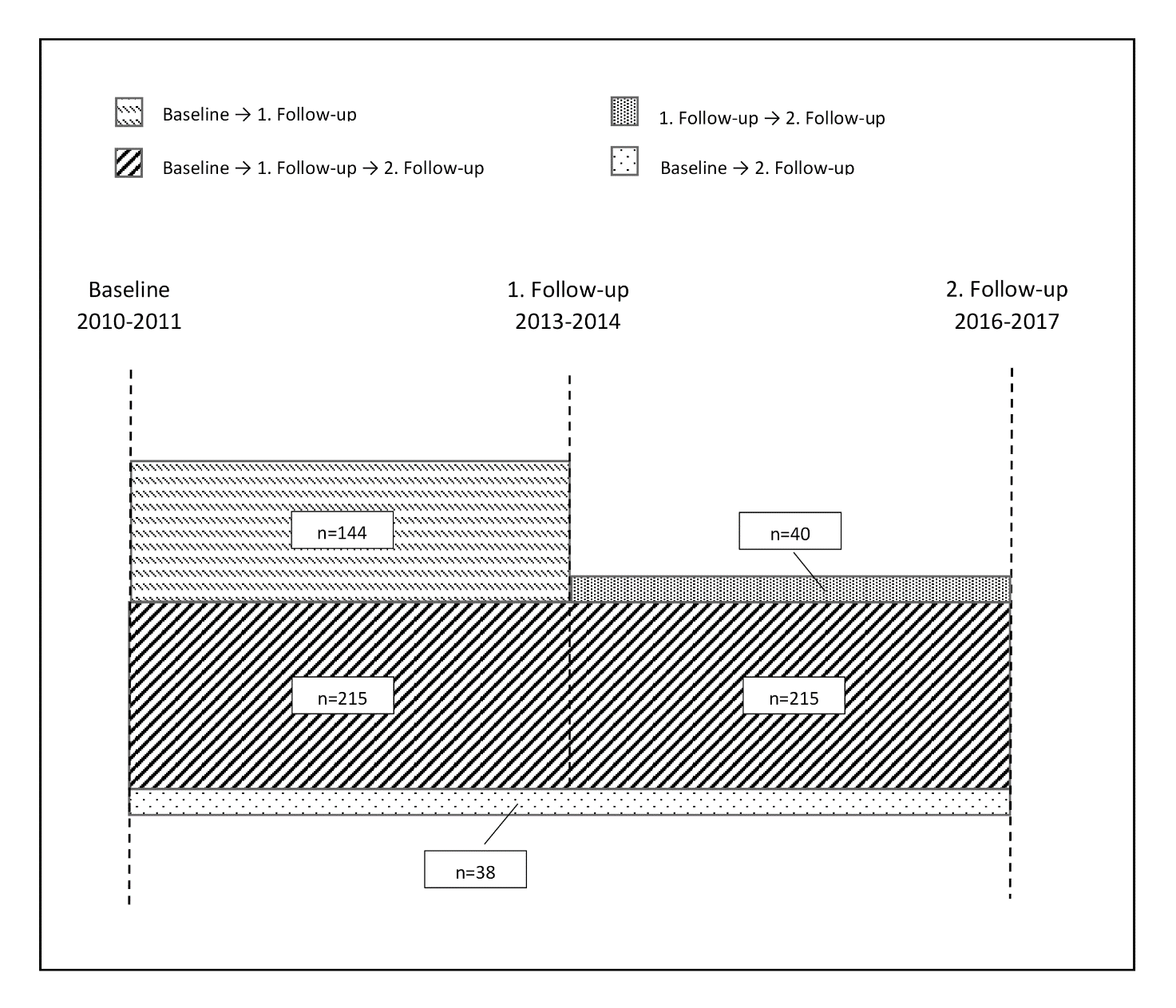 